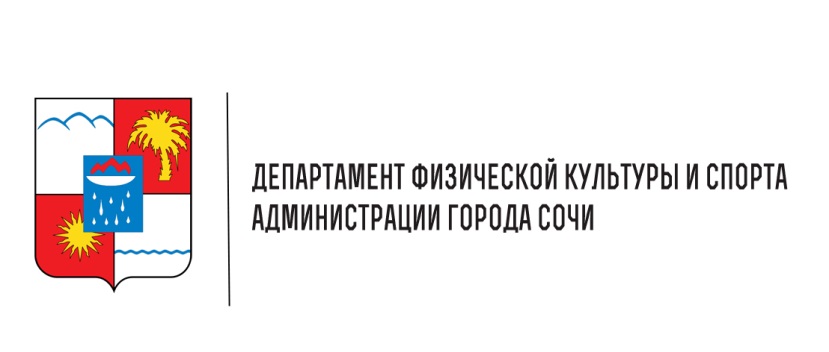 354000, город Сочи, Курортный проспект, д. 53; телефон: 8 (862) 262 28 14; e-mail: dfks@sochiadm.ruРАСПИСАНИЕприёма нормативов ГТО14.12.2019Центральный  районВремя: с 10:00 до 13:00Место: стадион ДЮСШ №1, ул. Парковая, 19/4.Дисциплины: Бег 30 м,60м,2000м,смешанное передвижение 2000м, челночный бег 3х10Подтягивание из виса на высокой перекладине(количество раз)-мужчиныСгибание и разгибание рук в упоре лежа на полу(количество раз)Прыжок в длину с места толчком двумя ногамиНаклон вперед из положения стоя прямыми ногами на гимнастической скамьеПоднимание туловища из положения лежа на спинеСтрельба из электронного оружияАдлерский  районВремя: с 13:00 до 15:00Место: ООО «СК «ЮНОСТЬ», ул. Ленина, 88.Дисциплины: Бег 30 м,60м,2000м,смешанное передвижение 2000м, челночный бег 3х10Подтягивание из виса на высокой перекладине(количество раз)-мужчиныСгибание и разгибание рук в упоре лежа на полу(количество раз)Прыжок в длину с места толчком двумя ногамиНаклон вперед из положения стоя прямыми ногами на гимнастической скамьеПоднимание туловища из положения лежа на спинеМетание спортивного снаряда весом 500 гр., 700 гр.Лазареский районВремя: с 11:00 до 13:00Место: СК «ЛАЗАРЕСКИЙ», ул. Малышева, 1жДисциплины: •	Бег 30 м, челночный бег 3х10•	Подтягивание из виса на высокой перекладине(количество раз)-мужчины•	Сгибание и разгибание рук в упоре лежа на полу(количество раз)•	Прыжок в длину с места толчком двумя ногами•	Наклон вперед из положения стоя прямыми ногами на гимнастической скамье•	Поднимание туловища из положения лежа на спине